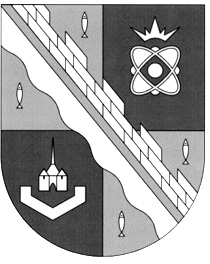 администрация МУНИЦИПАЛЬНОГО ОБРАЗОВАНИЯ                                        СОСНОВОБОРСКИЙ ГОРОДСКОЙ ОКРУГ  ЛЕНИНГРАДСКОЙ ОБЛАСТИпостановлениеот 02/07/2020 № 1210О внесении изменений в постановление администрации Сосновоборского городского округа от 27.05.2019 № 1137 «О создании Комиссии по оценке последствий принятия решения о реконструкции, модернизации, об изменении назначения или о ликвидации объекта социальной инфраструктуры для детей, являющегося муниципальной собственностью Сосновоборского городского округа, а также о реорганизации или ликвидации муниципальных организаций, образующих социальную инфраструктуру для детей»В соответствии с Федеральным законом от 06.10.2003 № 131-ФЗ «Об общих принципах организации местного самоуправления в Российской Федерации» и в целях приведения муниципальных нормативных правовых актов в соответствие с нормами действующего законодательства, руководствуясь Уставом муниципального образования Сосновоборский городской округ Ленинградской области, администрация Сосновоборского городского округа п о с т а н о в л я е т:Внести в постановление администрации Сосновоборского городского округа от 27.05.2019 № 1137 «О создании Комиссии по оценке последствий принятия решения о реконструкции, модернизации, об изменении назначения или о ликвидации объекта социальной инфраструктуры для детей, являющегося муниципальной собственностью Сосновоборского городского округа, а также о реорганизации или ликвидации муниципальных организаций, образующих социальную инфраструктуру для детей» следующие изменения и дополнения:Пункт 3 постановления признать утратившим силу.Подпункт 4.1. постановления признать утратившим силу.1.3. Приложение №2 постановления утвердить в новой редакции согласно приложения к настоящему постановлению.2. Отделу по связям с общественностью (пресс-центр) Комитета по общественной безопасности и информации (Никитина В.Г.) разместить настоящее постановление на официальном сайте Сосновоборского городского округа.3. Общему отделу администрации обнародовать настоящее постановление на электронном сайте городской газеты "Маяк".4. Настоящее постановление вступает в силу со дня официального обнародования.5. Контроль исполнения настоящего постановления возложить на заместителя главы администрации по социальным вопросам Т.В.Горшкову.Глава Сосновоборского городского округа			    	      М.В.ВоронковУТВЕРЖДЕНпостановлением администрацииСосновоборского городского округа                      от 02/07/2020 № 1210(Приложение)СОСТАВ Комиссии по оценке последствий принятия решения о реконструкции, модернизации, об изменении назначения или о ликвидации объекта социальной инфраструктуры для детей, являющегося муниципальной собственностью Сосновоборского городского округа, а также о реорганизации или ликвидации муниципальных организаций, образующих социальную инфраструктуру для детейПредседатель комиссии:Заместитель председателя Комиссии:Секретарь комиссии:Члены комиссии:Заместитель главы администрации по социальным вопросамПредседатель Комитета образования Сосновоборского городского округаВедущий специалист Комитета образованияСосновоборского городского округаПредседатель КУМИ Сосновоборского городского округаНачальник отдела опеки и попечительства администрации Сосновоборского городского округаНачальник отдела по развитию культуры и туризма администрации Сосновоборского городского округаНачальник отдела по физической культуре и спортуадминистрации Сосновоборского городского округаНачальник отдела по молодежной политике Начальник отдела общественной безопасности Председатель Комитета по управлению жилищно-коммунальным хозяйствомГлавный специалист, юрисконсульт администрации Сосновоборского городского округаДепутат совета депутатов Сосновоборского городского округа (по согласованию)